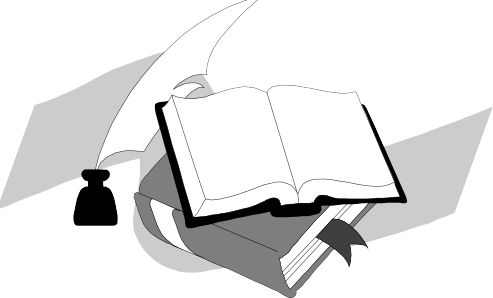 Положениео первичном отделении Общероссийского общественно государственного движения детей и молодежи«Движение первых»В МБОУ Семенкинская ООШОбщие положенияНастоящее положение разработано на основании Федерального закона от 29.12.2012 №273– ФЗ «Об образовании в Российской Федерации», во исполнение Федерального закона "О российском движении детей и молодежи" от 14.07.2022 N261-ФЗ Деятельность школьного движения осуществляется на основе Конвенции о правах ребенка, Конституции РФ, Закона РФ от 19.05.1995 N 82-ФЗ (ред. от 02.06.2016) "Об общественных объединениях".Первичное отделение Общероссийского общественно-государственного движения детей и молодежи «Движение первых» МБОУ Семенкинская ООШ является добровольным, самоуправляемым общественно-государственным объединением, осуществляющим своюдеятельность в соответствии с законодательством Российской Федерации, созданным для достижения целей, определенных Уставом Общероссийского общественно-государствен ного движения детей и молодежи «Движение первых» (далее РДДМ «Движение Первых»).Деятельность первичного отделения основывается на принципах самоуправления, добровольности участия, равноправия, законности и гласности.РДДМ «Движение первых» имеет свою символику: эмблему, флаг. Первичное отделение РДДМ «Движение первых» не вправе иметь собственную символику, отличную от символики РДДМ «Движение первых».Участником РДДМ «Движение первых» может быть любой учащийся школы в возрасте от 6 лет до 18 лет, а так же лица достигшие возраста 18 лет, в том числе родители учащихся и педагоги.Цели и задачи первичного отделения РДДМ «Движение первых»Цели:совершенствование государственной политики в области воспитания подрастающего поколения;содействие формированию личности на основе присущей российскому обществу системы ценностей.Задачи:предоставлять возможность школьникам проявить себя, реализовать свой потенциал и получить признание;воспитывать чувства патриотизма, формировать у подрастающего поколения верность Родине, готовность к служению Отечеству и его защите;формировать содружество учащихся на основе любви к школе, малой родине, своей стране, уважения традиций и соблюдения Устава школы, толерантности и товарищества;формировать у учащихся позитивное отношение к ЗОЖ;формировать активную жизненную позицию по отношению к здоровью, проявляющейся в поведении и деятельности и осознанном противостоянии разрушающим здоровье факторам;содействовать укреплению мира, дружбы и согласия между народами, предотвращению социальных, национальных, религиозных конфликтов;пропагандировать среди школьников идеи добровольного труда на благо общества и здорового образа жизни;повышать информационно-медийную грамотность современных школьников.Права и обязанности первичного отделения РДДМ «Движение первых»3.1. Первичное отделение имеет право:осуществлять свою деятельность, направленную на содействие формированию личности на основе присущей российскому обществу системы ценностей;свободно распространять информацию о своей деятельности;участвовать в органах самоуправления учреждения;организовывать мероприятия, конкурсы, соревнования и др.;осуществлять издательскую деятельность;осуществлять	благотворительную	и	добровольческую	деятельность;	-	заниматься исследовательской деятельностью.2.Первичная организация обязана	соблюдать	законодательство	Российской Федерации.Структура первичного отделения РДДМ «Движение первых»Первичное отделение РДДМ «Движение первых» организуется в соответствии с Уставом МБОУ Семенкинская ООШ.Представительным и координирующим органом ученического самоуправления является участники-обучающиеся, участник-наставник.Участники-обучающиеся    –	несовершеннолетние	лица, обучающиеся по образовательным программам начального общего, основного общего образования (далее– участники-обучающиеся).Участники-наставники – совершеннолетние лица, имеющие образование не ниже среднего общего и (или) среднего профессионального образования и участвующие в воспитании и организации досуга участников-обучающихся (далее – участники- наставники).Содержание деятельности первичного отделения РДШСодержание деятельности Первичного отделения РДДМ «Движение первых»определяется программами и планами, разрабатываемыми куратором, активом первичного отделения РДДМ «Движение первых» по направлениям:Образование и знания;Наука и технология;Труд, профессия и своѐ дело;Культура и искусство;Волонтѐрство и добровольчество;Патриотизм и историческая память;Спорт;Здоровый образ жизни;Медиа и коммуникации;Дипломатия и международные отношения;- Экология и охрана природы;- Туризм и путешествия.Руководство первичного отделения РДДМ «Движение первых»Руководство за внедрение и развитие РДДМ «Движение первых» осуществляет куратор.Формы документации:Положение о первичной организации РДДМ «Движение Первых»План работы первичного отделения РДДМ «Движение Первых»Анализ деятельности первичного отделения РДДМ «Движение Первых» за год.Другие документы: положения, памятки, рекомендации, сценарии и др.